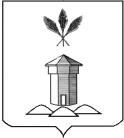 АДМИНИСТРАЦИЯ БАБУШКИНСКОГО МУНИЦИПАЛЬНОГО ОКРУГА ВОЛОГОДСКОЙ ОБЛАСТИПОСТАНОВЛЕНИЕ19.03.2024  года                                                                                               № 216           с.им. БабушкинаО внесении  изменений в административный регламент предоставления муниципальной услуги по присвоению адреса объекту адресации, аннулированию такого адреса, утвержденный постановлением администрации Бабушкинского муниципального округа от 07.09.2023 года № 779	В целях приведения муниципального нормативного правового акта  в соответствие с законодательством Российской Федерации, руководствуясь постановлением Правительства Российской Федерации от 05.02.2024 года № 124 «О внесении изменений в постановление Правительства Российской Федерации от 19 ноября 2014 г. № 1221», Уставом Бабушкинского муниципального округа Вологодской области, ПОСТАНОВЛЯЮ:	1. Внести в административный регламент предоставления муниципальной услуги по присвоению адреса объекту адресации, аннулированию такого адреса, утвержденный постановлением администрации Бабушкинского муниципального округа от 07.09.2023 года № 779 следующие изменения:	1.1. пункт 2.4.2. раздела 2 административного регламента изложить в следующей редакции:	«2.4.2. Решение Уполномоченного органа о присвоении объекту адресации адреса или аннулировании его адреса с приложением выписки из государственного адресного реестра об адресе объекта адресации или уведомления об отсутствии сведений в государственном адресном реестре, а также решение об отказе в таком присвоении или аннулировании адреса направляются Уполномоченным органом заявителю (представителю заявителя) одним из способов, указанным в заявлении:	- в форме электронного документа с использованием информационно-телекоммуникационных сетей общего пользования, в том числе единого портала, региональных порталов или портала адресной системы, не позднее одного рабочего дня со дня истечения срока, указанного в пункте 2.4.1.  настоящего административного регламента;	- в форме документа на бумажном носителе посредством выдачи заявителю (представителю заявителя) лично под расписку либо направления документа не позднее рабочего дня, следующего за 10-м рабочим днем со дня истечения установленного пунктом 2.4.1. настоящего административного регламента срока посредством почтового отправления по указанному в заявлении почтовому адресу.	При наличии в заявлении указания о выдаче решения о присвоении объекту адресации адреса или аннулировании его адреса, решения об отказе в таком присвоении или аннулировании через МФЦ по месту представления заявления Уполномоченный орган обеспечивает передачу документа с приложением выписки из государственного адресного реестра об адресе объекта адресации или уведомления об отсутствии сведений в государственном адресном реестре в многофункциональный центр для выдачи заявителю не позднее рабочего дня, следующего за днем истечения срока, установленного пунктом 2.4.1. настоящего административного регламента».	1.2. в абзаце 2 пункта 3.3.2 раздела 3 административного регламента слова «государственной услуги» заменить словами «муниципальной услуги»;	1.3. пункт 3.3.6 раздела 3 административного регламента изложить в следующей редакции:	«3.3.6. В случае подачи заявления на бумажном носителе срок выполнения административной процедуры составляет не более 10 рабочих дней со дня поступления заявления и прилагаемых документов в Уполномоченный орган.	В случае подачи заявления в форме электронного документа срок выполнения административной процедуры составляет не более 5 рабочих дней со дня поступления заявления и прилагаемых документов в Уполномоченный орган.	В случае представления заявления через МФЦ срок выполнения административной процедуры исчисляется со дня передачи МФЦ заявления и документов, указанных в пунктах 2.6.1, 2.7.1 настоящего административного регламента (при их наличии), в Уполномоченный орган)»;	1.4. дополнить п. 3.4.3. раздела 3 административного регламента абзацем следующего содержания:	«Решение Уполномоченного органа о присвоении объекту адресации адреса или аннулировании его адреса с приложением выписки из государственного адресного реестра об адресе объекта адресации или уведомления об отсутствии сведений в государственном адресном реестре, а также решение об отказе в таком присвоении или аннулировании адреса направляются Уполномоченным органом заявителю (представителю заявителя) одним из способов, указанным в заявлении».	2. Настоящее постановление подлежит размещению на официальном сайте Бабушкинского муниципального округа в информационно-телекоммуникационной сети «Интернет», вступает в силу со дня подписания.	3. Контроль за исполнением настоящего постановления оставляю за собой.Глава округа                                                                                      Т.С. Жирохова                                          